*The last four digits will not appear on your billing statement because we read to the 100th.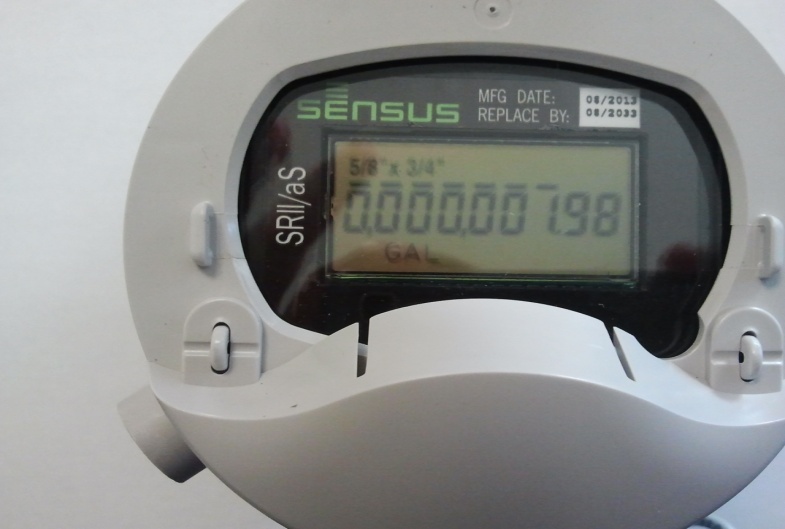 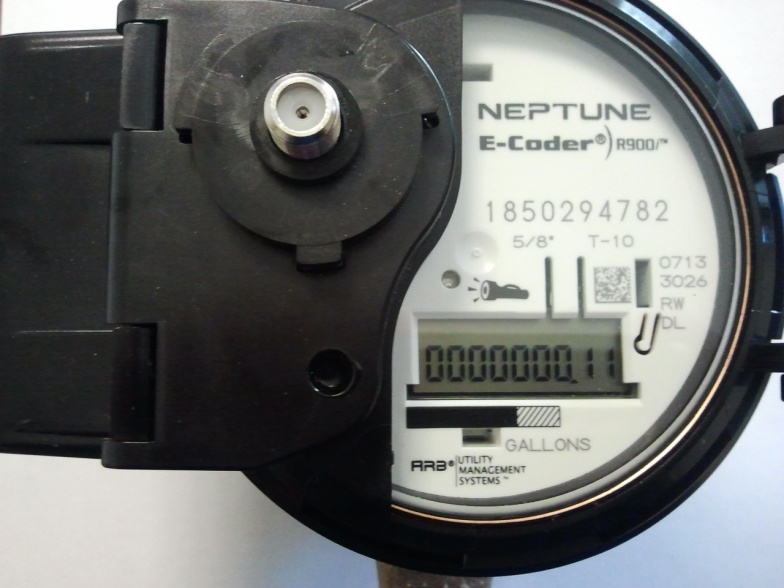 Unlike the meters above the reading for our master meters as seen below would be 5911.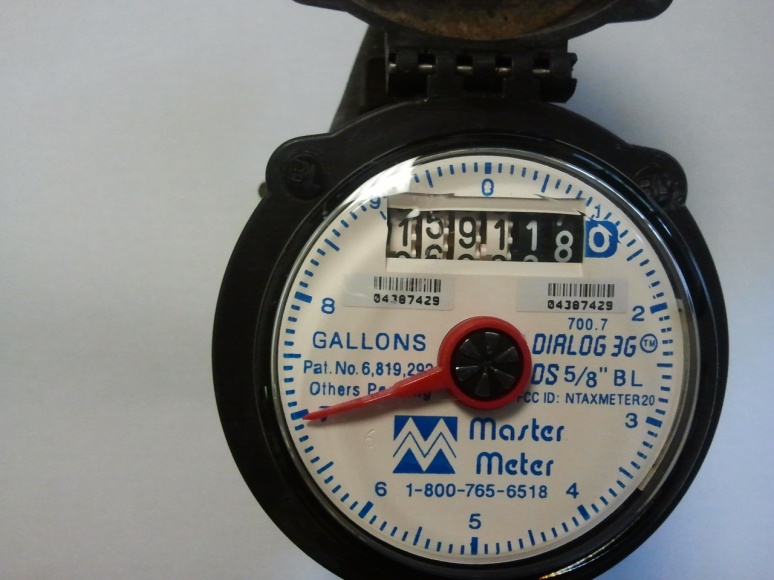 